item #1111600A – EXTENSION BRACKETDescription:	Furnish and install an Extension Bracket as shown on the plans or as directed by the Engineer. This item includes both horizontal and vertical extension brackets. The Extension Bracket consists of mounting hardware, equipment and labor necessary to provide the specified vertical height or horizontal length. Materials: All hardware shall be new, corrosion resistant. All equipment shall be of current production. Horizontal Extension Bracket:Single arm [8’ (2.5m) or less], or Truss type [8’ (2.5m) or greater].Length shown on plan.Clamp-on attachment to pole shaft 1’ (300mm) from top of pole. Designed to support minimum 30 lbs. (13.6 Kg), 2 sq. ft. (.2 sq. M) end load with minimal movement from wind.Schedule 40, 2” IPS galvanized pipe.Heavy duty galvanized finish.Refer to detail drawing contained herein. Vertical Extension Bracket:10’ Maximum Length.Schedule 40, 1.5” galvanized pipe.Astro-Brac banded bracket.Designed to support minimum 30 lbs. (13.6 Kg), 2 sq. ft. (.2 sq. M) end load with minimal movement from wind.Length shown on plan.Heavy duty galvanized finish.Refer to detail drawing contained herein.Construction Methods:Install Extension Bracket equipment in accordance with the manufacturer instructions. The Contractor shall install Extension Brackets as shown in the plans. Leave proper clearance(s) surrounding overhead utilities in accordance with current PURA and NESC regulations. Method of Measurement:The Extension Bracket will be measured for payment as the number of brackets furnished, installed and accepted.Basis of Payment: The unit bid price for Extension Bracket includes all labor, tools, material, and equipment necessary to install an extension bracket as specified on plans.Pay Item						Pay UnitExtension Bracket					Ea.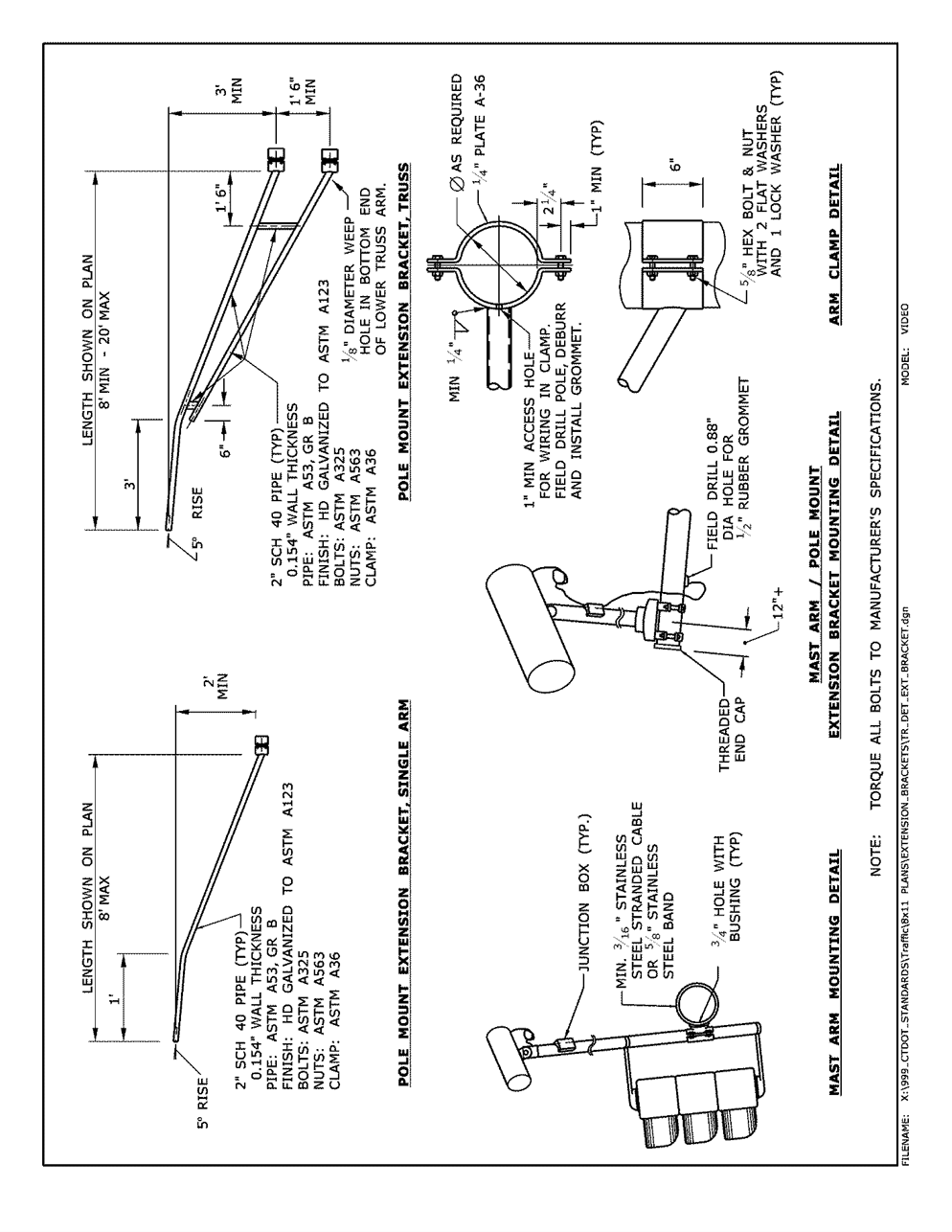 